ΤΙΤΛΟΣ ΜΑΘ/ΤΟΣ 		Αθλητική ΨυχολογίαΚΩΔ. ΜΑΘ/ΤΟΣ  		ΜΚ 0108ΔΙΔΑΣΚΩΝ            		Κομούτος Νικόλαος, Αναπληρωτής Καθηγητής, ΣΕΦΑΑ, ΠΘTηλ: 2431047027 / email: nzourba@pe.uth.grΑΛΛΟΙ ΔΙΔΑΣΚΟΝΤΕΣ		Φιλίππου Νάντια, Ε.ΔΙ.Π., ΣΕΦΑΑ, ΠΘTηλ: 2431047024 / email: konfilip@pe.uth.grΓαλάνης Ευάγγελος, Διδάκτωρ ΣΕΦΑΑ, ΠΘ				Τηλ.: 2431047023 / email: egalanis@uth.grΤΑΥΤΟΤΗΤΑ ΜΑΘ/ΤΟΣ	Α΄ κύκλος σπουδών: Βασικός (4 ECTS)ΛΕΞΕΙΣ ΚΛΕΙΔΙΑ	Ψυχολογικές δεξιότητες & τεχνικές στον αθλητισμόΣΚΟΠΟΣ & ΣΤΟΧΟΙ TOY MAΘΗΜΑΤΟΣ ΗΜΕΡΟΛΟΓΙΑΚΟΣ ΠΡΟΓΡΑΜΜΑΤΙΣΜΟΣΥΛΗ ΜΑΘΗΜΑΤΟΣΘεοδωράκης, Γ., Γούδας, Μ., & Παπαιωάννου, Α. (2001). Ψυχολογική Υπεροχή στον Αθλητισμό. Εκδόσεις Χριστοδουλίδη.Παπαιωάννου, Α., Θεοδωράκης, Γ., & Γούδας, Μ. (2003). Για μια καλύτερη Φυσική Αγωγή. Εκδόσεις Χριστοδουλίδη. Papaioannou, A., & Hackfort, D. (2014). Routledge Companion to Sport and Exercise Psychology. Global Perspectives and Fundamental Concepts. London. Taylor & Francis.Murphy, S. (2012). Oxford Handbook of Sport and Performance Psychology. New York. Oxford University Press. ΑΞΙΟΛΟΓΗΣΗΗ αξιολόγηση των φοιτητών και φοιτητριών στο μάθημα θα γίνει ως εξής:Πρόοδος 1					15%Πρόοδος 2					15%Τελικές εξετάσεις				70%Πρόοδος 1 & 2Η Πρόοδος 1 περιλαμβάνει τις εισηγήσεις 2 έως 5, οι οποίες αφορούν τις βασικές ψυχολογικές τεχνικές στο χώρου αθλητισμού και της άσκησης. Η Πρόοδος 2 περιλαμβάνει τις εισηγήσεις 6 έως 8, οι οποίες αφορούν τις τρεις πιο διαδομένες βασικές ψυχολογικές τεχνικές στο χώρο του αθλητισμού και της άσκησης. Η μορφή των ερωτήσεων για τις δύο Προόδους θα είναι πολλαπλής επιλογής. Η ύλη για τις δύο προόδους θα είναι από το βιβλίο με τίτλο «Ψυχολογική Υπεροχή στον Αθλητισμό». Τελικές εξετάσεις  Οι τελικές εξετάσεις θα περιλαμβάνουν όλα τα θέματα που θα αναπτυχθούν κατά τη διάρκεια του εξαμήνου. Η μορφή των ερωτήσεων για τις τελικές εξετάσεις θα είναι πολλαπλής επιλογής. Η ύλη για τις δύο προόδους θα είναι από το βιβλίο με τίτλο «Ψυχολογική Υπεροχή στον Αθλητισμό». 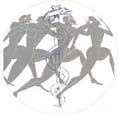 ΠΑΝΕΠΙΣΤΗΜΙΟ ΘΕΣΣΑΛΙΑΣΣχολή Επιστήμης Φυσικής Αγωγής & Αθλητισμού Αθλητική Ψυχολογία 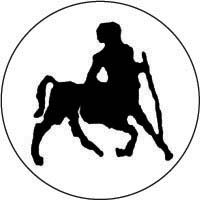 Μετά το τέλος των μαθημάτων, συζητήσεων και εργασιών, οι φοιτητές/τριες θα πρέπει να είναι σε θέση:Nα συζητήσουν κριτικά τους ψυχολογικούς παράγοντες που συντελούν στην επίδοση και στην ανάπτυξη των αθλητών/τριώνΝα μπορούν να εφαρμόσουν ψυχολογικές τεχνικές με στόχο την ενίσχυση της αθλητικής απόδοσης Να μπορούν να συμμετάσχουν ενεργά στην ψυχολογική προετοιμασία των αθλητών και αθλητριών τους κατά την περίοδο προπόνησης, αλλά και στην καθοδήγηση και υποστήριξη τους πριν, κατά τη διάρκεια και μετά τους αγώνεςΝα μπορούν να λειτουργήσουν αποτελεσματικά οι ίδιοι ως μέλη μιας ομάδαςΗΜΕΡ/ΝΙΑΜΑΘΗΜΑΘΕΜΑ08/10/18Εισήγηση 1Εισαγωγή στην αθλητική ψυχολογία15/10/18Εισήγηση 2Αύξηση αυτοπεποίθησης 22/10/18Εισήγηση 3Διαχείριση άγχους 29/10/18Εισήγηση 4Αύξηση προσοχής και αυτοσυγκέντρωσης 05/11/18Εισήγηση 5Παρακίνηση και αφοσίωση/δέσμευση στον αθλητισμό 12/11/18Πρόοδος 1 Ψυχολογικές δεξιότητες (από εισήγηση 2 έως 5)19/11/18Εισήγηση 6Καθορισμός στόχων 26/11/18Εισήγηση 7Αυτο-ομιλία05/12/18Εισήγηση 8Νοερή απεικόνιση  10/12/18Πρόοδος 2Ψυχολογικές τεχνικές (από εισήγηση 6 έως 8) ..?Εισήγηση 9Συνοχή ομάδας..?Εισήγηση 10Ηγεσία στον αθλητισμό 